 East Whitby Academy Year group Long term Planning.      YEAR GROUP:  1 (2021 – 2022)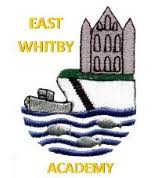  East Whitby Academy Year group Long term Planning.      YEAR GROUP:  1 (2021 – 2022) East Whitby Academy Year group Long term Planning.      YEAR GROUP:  1 (2021 – 2022) East Whitby Academy Year group Long term Planning.      YEAR GROUP:  1 (2021 – 2022) East Whitby Academy Year group Long term Planning.      YEAR GROUP:  1 (2021 – 2022) East Whitby Academy Year group Long term Planning.      YEAR GROUP:  1 (2021 – 2022) East Whitby Academy Year group Long term Planning.      YEAR GROUP:  1 (2021 – 2022)Autumn 1Autumn 2Spring 1Spring 2Summer 1Summer 2Curriculum AreaAfrican Continent(5 weeks)Science (Materials)(5 weeks)History (Medieval Life/Castles)(5 weeks)Local history/geographyUnderstanding of place(4 weeks)Literacy Picture BookBethan Wolvan(3 weeks)SciencePlants and Seasons(5 weeks)Project Question 1Can you walk to Africa?Are all materials waterproof?What would it be like to live in a castle?What makes Whitby special?Does the text always tell us the full story?Could we survive without bees?Project Main TextOn the Savannah-CLPEBeegu-CLPEJack and the Beanstalk-Talk for WritingTrip-Pickering CastleGoldilocks-Talk for WritingTrip-AbbeyRapunzel, Hansel and Gretel and Little Red-CLPEVideo link to authorThe Bee Who Spoke-CLPEProject End Point 1African Boxes, landscape and animalsBeegu SpaceshipMedieval BanquetTravel brochure/ videoFamily in school to talk about Whitby past and present.Our own story with pictures to go with itPoster to protect beesBee houseBee bombs with parentsCurriculum AreaArt (Drawing) Picasso(2 weeks)RE (Christmas)(2 weeks)Art (Painting) Paul Klee(2 weeks)RE (Easter)(2 weeks)RE(2 weeks)DT(2 weeks)Project Question 2Do lines we draw only go up and down?Explore and answer a range of religious questionsCan I use shapes to create art?Explore and answer a range of religious questionsDoes the design on a chocolate bar make you want to buy it?Project Main TextReligious texts and information booksReligious texts and information booksReligious texts and information booksGrendelClass Read- Roald DahlProject End Product 2Innovative self-portrait picture in the style of Picasso.Innovative castle pictureMake own chocolate bar and deign the wrapperLiteracyCLPELabelling MapsSentences buildingInitial soundsAnimal Fact FileWriting geographical factsSpeech bubblesStoryCLPERoll on the wallExploring feelingsWriting response to textSpeech bubblesUsing becauseUsing adjectives Story mapHot seatingGuide to EarthInstruction for GameLetterBonfire & Remembrance PoetryTalk for Writing Non-fiction work around castlesAcrostic PoemsNon-fiction leaflet writing on castlesInstructions for making medieval bread Adjectives Because Story writing Talk for WritingRecount of school tripThank you LetterStory writingInnovative story writing Wanted posterApology letter to the bearsHoliday brochureWhitbyPostcardsDescriptive Writing CLPEWriting Book ReviewWriting about the authorRetelling storyWriting questions for the author CLPENon chronological reportHabitat, diet, movement, description (appearance)Labelling parts of a beePoster to protect the beesInvitation for the parents videoListsCharacter descriptions Poetry-Michael Rosen Chocolate CakeNumeracyWhite Rose Autumn 1White Rose Autumn 2White Rose Spring 1White Rose Spring 2White Rose Summer 1White Rose Summer 2ScienceSeasonsIdentify and recognise a variety of common animals including fish, amphibians, reptiles, birds and mammals.Name common carnivores, herbivores and omnivores.Describe and compare the structure of a variety animals (fish, pets amphibians etc.)SeasonsDistinguish between and object and the material from which it is made from.Identify and name a variety of everyday materials, including wood, plastic, glass, metal, water and rock.Describe the simple physical properties of a variety of everyday materials.Compare and group together a variety of everyday materials on the basis of their simple physical properties.Material testingSeasonsSeasonsIdentify, name, draw and label the basic parts of the human body and say which part of the body is associated with each sense. Smelling experiment SeasonsObserve changes across the 4 seasons. Observe and describe weather associated with the seasons and how day length varies.Identify and name variety of common wild and garden plants including deciduous and evergreen trees.Identify and describe the basic structure of common flowering plants, including trees.Chocolate tasting and changing from solid to liquid and back.Cress experiment Geography Locating Africa on a World MapNaming and labelling the continents and oceans.Name and locate the UK.Name and locate our town.Name and locate the equator, north and south poles.To know in relation to the equator areas that are cold and hot.Using maps and globes to identify continents etc.Looking at maps, aerial photos of the Earth from space, google maps, what Beegu saw.Mapping of the school and the local area from above. Local castles/ castles abroadName and locate our town on a map.Refer to physical features of our school and its ground and of the surrounding environment.Use direction skills to describe routes on maps. Where is the author from? Can we find it on a map?Birds eye view of the story and going back to looking at our school on google maps. Bean to Bar the storyHistoryRemembrance DayGuy Fawkes- recall and write simple historical facts about a key event in chronological order.The Moon Landing in BriefFeatures and parts of a castleCompare houses to castles, similarities and differencesCastles food and drinkWho lived in castles?Jobs in a castleUnderstanding past and present .Local castlesWhat dates does this era span?Changes in living memory in WhitbyWhale bonesDraculaFishing- fish and chipsParcol ship buildingCaptain cook- Recall and write simple historical facts about a key figure in history.Whitby JetPhotos of past and present (Sutcliffe)Cadbury StoryICTE-Safety using the internet safelyDigital Literacy Typing TrainingCoding with Tynker JRE-Safety the internet safetyDigital Literacy: Using a computer/deviceDigital Literacy: bug huntersDigital Literacy: Potty PaintingsCoding-Scratch Jnr- Introduction and fundamentalsPHSCE/SREFamilyFriendshipsMyself and othersBody PartsChoicesRE Discovery REChristmasDiscovery REEasterDiscovery REPEMulti-SkillsDanceYoga/BalanceBall GamesInvasion GamesAthleticsSports DayDTAnimal boxesDesign and make spaceship Making crowns/gobletsBuilding structures exploring stronger, stiffer and more stable.Bee bombsChocolate Bar wrapper to design and make.Make the chocolate bar.Art and DesignPicasso faces and use of tone and colourPoppiesPaul Klee-use of shape CastlesWhitby CollageDaffodil drawings Sunflowers-Van GoughObservational drawing of plants and treesMusicJMAfricaPearls of Africa Choir(Uganda) - NtwalaJMChristmas Nativity SongsJMJMJMJMMFLGreetings-comment T’appelles-tu? Numbers 1-15Ca va? ColoursFinger rhymes Age Numbers to 31Finger rhymesDays of the weekNumbers to 69Ou habites-tu?FeelingsTransport songsPhilosophy Commando Jo MissionsWalt Disney (Simba and Me)Friendships can be found in the most unlikely places.Teamwork is when you work together towards a shared goal.Survival has to start with meAlways let your conscience be your guide.An obstacle is often a stepping stone.Water I the driving force of all nature.